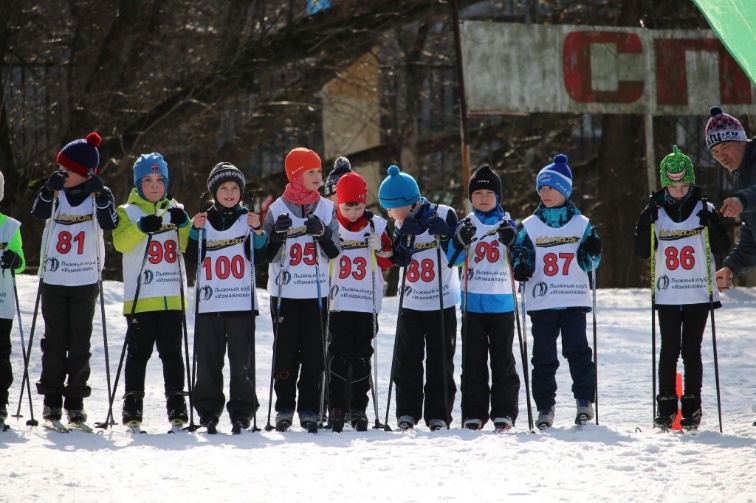 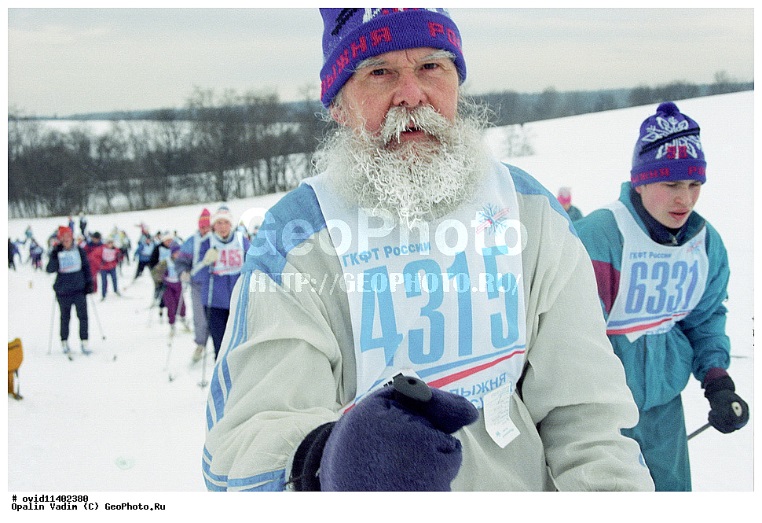 МОСКОМСПОРТ, АНО «АРТА-СПОРТ», МОК (Московская ореховая компания)П Р О Г Р А М М А Многоэтапный кубок по лыжным гонкам                                            «ИзмайловSKIй лыжный Фестиваль» (3 этап)Новогодняя Измайловская гонка14 января 2018 год (воскресенье)ВАО города Москвы, стадион «Авангард»СОРЕВНОВАНИЯ СОСТОЯТСЯ ПРИ ЛЮБОЙ ПОГОДЕ по кругу 800 метров на Красном пруду (снега достаточное количество)Предварительная регистрация обязательна.Окончательная версия регламента и стартовый протокол будут представлены на сайте arta-sport.ru 13.01.18 в 22.00.Предварительные заявки принимаются до 18.00, 13.01.18 на сайте arta-sport.ru. Или на электронную почту: karinka.20@list.ru Ссылка для регистрации: http://arta-sport.ru/predstoyaschie-meropriyatiya/predstoyaschie-meropriyatiya_142.htmlТелефоны для справок:8-916-636-37-10 Ирина, 8-985-905-11-04 Карина.ПРЕДВАРИТЕЛЬНЫЙ РЕГЛАМЕНТПЕРВЫЙ БЛОКРегистрация и дорегистрация в день соревнований с 8.00 до 10.30.ВНИМАНИЕ! После 10.30 дорегистрация и перерегистрация производиться не будет.Выдача номеров по предварительной регистрации начинается с 8.00 и заканчивается за 30 минут до старта в своем забеге.Стиль передвижения свободный. Старт раздельный (одиночный) через 15 секунд.11.00 – Старт на дистанцию 800 м (1 круг) – ДМ1, ДД1 (№ 1-50)11.12 – Старт на дистанцию 1,6 км (2 круга) – ДМ2, ДД2 (№ 51-100)11.25 – Старт на дистанцию 2,4 км (3 круга) – Ю мл, Д мл (№ 101-150)11.37 – Старт на дистанцию 3,2 км (4 круга) – Д ст, Д ср (№ 151-200)11.50 – Старт на дистанцию 4,8 км (6 кругов) – Ю ст, Ю ср (№ 201-250)Награждение победителей и призеров сразу после финиша и подведения итогов в подгруппе.ВТОРОЙ БЛОКРегистрация и дорегистрация в день соревнований с 8.00 до 12.00.ВНИМАНИЕ! После 12.00 дорегистрация и перерегистрация производиться не будет.Выдача номеров по предварительной регистрации начинается с 8.00 и заканчивается за 30 минут до старта в своем забеге.Стиль передвижения свободный. Старт раздельный (одиночный) через 15 секунд.12.30 – Старт на дистанцию 4,8 км (6 кругов) – Ж0, ЖЮ, Ж1, Ж2, М4 (№ 1-100)12.55 – Старт на дистанцию 6,4 км (8 кругов) – М2, М3 (№ 101-150)13.07 – Старт на дистанцию 8 км (10 кругов) – М0, МЮ, М1 (№ 151-200) Награждение победителей и призеров сразу после финиша и подведения итогов в подгруппе.Требования к участникам соревнований и условия их допускаК участию в соревнованиях допускаются профессионалы и любители лыжного спорта, активные граждане, а также любители здорового образа жизни, имеющие соответствующую спортивную подготовку.            Все участники соревнований несут личную ответственность за состояние своего здоровья.	           	Стартовый взнос100 рублей для групп ДМ1, ДД1, ДМ2, ДД2, Ю мл, Д мл, Ю ср, Д ср, Ю ст, Д ст, Ж2, М4400 рублей для групп МЮ, ЖЮ, М0, Ж0, М1, Ж1, М2, М3Необходимо зарегистрироваться о оплатить стартовый взнос в системе электронных платежей. Участник, не оплативший стартовый взнос, в день соревнований будет иметь оплату на 100 рублей дороже.ПроездПроезд к месту проведения занятий - стадион Авангард, шоссе Энтузиастов, дом 33:     1. От станции метро «Партизанская» на маршрутках № 336, 385, 574 или автобусах № 20, 7, 131 до остановки Кинотеатр «Слава». Далее 200 м по подземному переходу до УСК «Авангард».2. От станции метро «Шоссе Энтузиастов» на маршрутке № 291 или на автобусах № 125, 141, 214, Н4 до остановки Кинотеатр «Слава». Далее 200 м по подземному переходу до УСК «Авангард».3. От станции метро «Семеновская» на трамвае № 36 до остановки Кинотеатр «Слава». Далее 200 м по подземному переходу до УСК «Авангард».№ п/пСокращенное наименование группыПолноенаименование группыГод рожденияДистанция1ДМ1, ДД1дети-мальчики, девочки первой группы2008 г.р. и мл.800 м2ДМ2, ДД2дети-мальчики, девочки второй группы2006-2007 г.р.1,6 км3Ю мл, Д млюноши, девушки младшего возраста2004-2005 г.р.2,4 км4Ю ср, Д срюноши, девушки среднего возраста2002-2003 г.р.4,8 км/3,2 км5Ю ст, Д стюноши, девушки старшего возраста2000-2001 г.р.4,8 км/3,2 км6МЮ, ЖЮюниоры, юниорки1999-1998 г.р.8 км/4,8 км7М0, Ж0мужчины, женщины основного возраста1997-1978 г.р.8 км/4,8 км8М1, Ж1мужчины, женщины первой возрастной гр.1977-1968 г.р.8 км/4,8 км9М2мужчины второй возрастной группы1967-1958 г.р.6,4 км10Ж2женщины второй возрастной группы1967 г.р. и ст.4,8 км11М3мужчины третьей возрастной группы1957-1948 г.р.6,4 км12М4мужчины четвертой возрастной группы1947 г.р. и ст.4,8 км